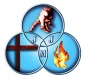  COLEGIO  MARÍA REINA INMACULADA                                                                    ISLA DE AMIPO                                            Isla de Maipo, 21 de Marzo del 2016Estimados Padres y Apoderados:La semana pasada asistieron a la primera reunión de curso de este año escolar, en la que pudieron compartir con apoderados del mismo nivel junto al profesor tutor de sus hijos. En primer lugar les felicito porque a pesar del problema de locomoción en la Comuna, tuvimos una muy buena asistencia en la mayoría de los cursos y les invito  a que sean estas instancias una de las  prioridades en la preocupación por la formación de sus hijos. También pudimos celebrar la Eucaristía de San José con la presencia de varios apoderados que dieron realce a tan significativa fiesta  por ser el patrón de nuestro Instituto de Hnas. Josefinas y con su protección dimos inicio oficial a nuestro año escolar 2016.Nuevamente les hacemos esta convocatoria para  asistir el Miércoles 23 de marzo a las 18:30 hrs. a la presentación de la  “Cuenta Pública”  año 2015 y a continuación a la Asamblea general del Centro de Padres y Apoderados donde Ustedes son pilares importantes para la buena marcha del colegio apoyando nuestro quehacer formativo con cada uno de sus hijos e hijas.Contamos con su presencia y que Dios rico en misericordia, fortalezca  a sus familias.Hna. M° Dolores  Alija RodríguezDirectoraD. ……………………………………..padre/apoderado de……………………………...Curso……………..asisto a la exposición de la cuenta pública del año 2015 y a la asamblea general del centro de Padres y Apoderados 23 de Marzo a las 18:30hrs.     Firma Padre o Madre ………………………………………..